(Complete this form with your supervisor and return to Human Resources) Employee Name:_________________________  Department__________________________Trainer:____________________________  Worksite:_________________________________Tick the boxes as each topic is covered.I fully understand what has been presented to me, and give my personal commitment to actively participate and comply with all relevant regulations, policies, procedures, and instructions while I am onsite or representing the company.Department:City of Nanaimo Training Checklist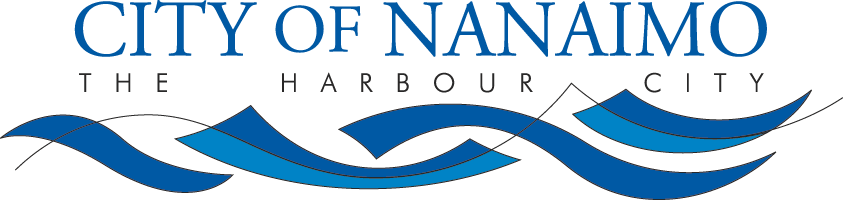 Subject:Unit #417 Root Cutting Unit #417 Root Cutting Pre-Setup Checklist Worker has read and fully understands Safework Procedure. Worker dons appropriate P.P.E. Worker sets up safe work zone. Worker parks truck to allow safe and easy operation of root cutter.Procedure Checklist Worker safely engages/disengages P.T.O. Worker safely removes/replaces manhole cover. Worker sets up for root cutting from manhole or pipe opening correctly. Worker demonstrates control of hose reel, water pressure and throttle with competence. Worker advances/retracts root cutter smoothly through pipe. Worker understands how to shut down in case of emergency. Worker retrieves and stows root cutter for transport. Worker understands valve schematic. Worker can complete a thorough rootcut and clean pipe effectively. Worker understands the importance of considering proper hygiene while working around sanitary sewer systems.Pre-Setup Checklist Worker has read and fully understands Safework Procedure. Worker dons appropriate P.P.E. Worker sets up safe work zone. Worker parks truck to allow safe and easy operation of root cutter.Procedure Checklist Worker safely engages/disengages P.T.O. Worker safely removes/replaces manhole cover. Worker sets up for root cutting from manhole or pipe opening correctly. Worker demonstrates control of hose reel, water pressure and throttle with competence. Worker advances/retracts root cutter smoothly through pipe. Worker understands how to shut down in case of emergency. Worker retrieves and stows root cutter for transport. Worker understands valve schematic. Worker can complete a thorough rootcut and clean pipe effectively. Worker understands the importance of considering proper hygiene while working around sanitary sewer systems.Pre-Setup Checklist Worker has read and fully understands Safework Procedure. Worker dons appropriate P.P.E. Worker sets up safe work zone. Worker parks truck to allow safe and easy operation of root cutter.Procedure Checklist Worker safely engages/disengages P.T.O. Worker safely removes/replaces manhole cover. Worker sets up for root cutting from manhole or pipe opening correctly. Worker demonstrates control of hose reel, water pressure and throttle with competence. Worker advances/retracts root cutter smoothly through pipe. Worker understands how to shut down in case of emergency. Worker retrieves and stows root cutter for transport. Worker understands valve schematic. Worker can complete a thorough rootcut and clean pipe effectively. Worker understands the importance of considering proper hygiene while working around sanitary sewer systems.Trainer Comments: __________________________________________________________________Training Complete (YES/NO) if no explain:Trainer Comments: __________________________________________________________________Training Complete (YES/NO) if no explain:Trainer Comments: __________________________________________________________________Training Complete (YES/NO) if no explain:Worker Signature:Date:Trainer Signature:Date: